Name:___________________________________________			Date:__________Reading M.P.4 							Novel to Film Adaptation Project The Boy in the Striped Pajamas Novel to Film Adaptation ProjectPart I: The NovelYou will have one week to read the novel, The Boy in the Striped PajamasThe entire book will need to be finished by June 13 (Monday)You will dedicate the entire class time to reading the novel. On Monday, as a class, the film version of the novel will be shown.  You will be required to take notes on the film, which will help you in the final group project for the marking period.  Part II: Film Adaptation After reading the novel The Boy in the Striped Pajamas and watching the film adaptation, working in the assigned groups, you will create a PowerPoint/Google Slides presentation that illustrates and answers the following questions:Explain the historical background presented in the novel/film (the non-fiction aspect).Compare and contrast three examples of differences between the novel and the film.  Explain these differences.  Be sure to include the differences in mediums (i.e. lighting, choice of actors, sounds, color, camera angle/focus- how do these enhance the differences?)Answer our essential question- what makes a film adaptation of a novel effective?Was the film adaptation effective? Why or why not? (This can be explained as a group or individually).  State which version you preferred and why? (This can be as a group OR individually)As group, create a ONE WORD summary term that explains the novel overall, and explain its significance.  You may pull from the terms you created in your guiding questions.  You will receive a rubric, and this will be your last MAJOR grade of the marking period.You must also have a Works Cited page! 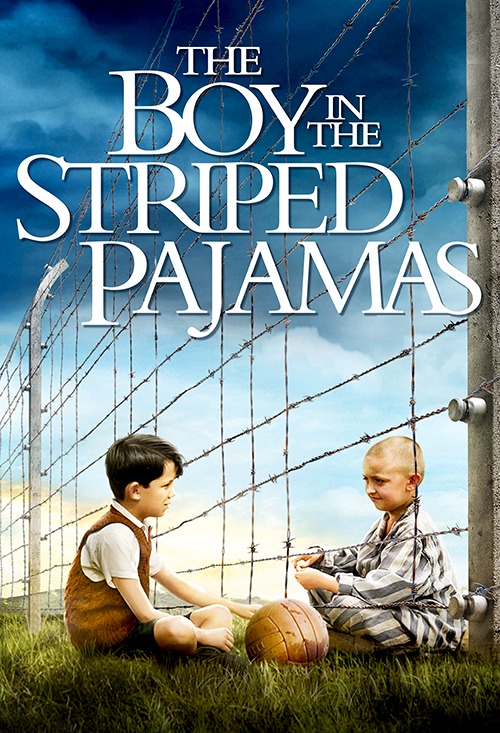 